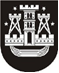 KLAIPĖDOS MIESTO SAVIVALDYBĖS TARYBASPRENDIMASDĖL PRITARIMO KLAIPĖDOS MIESTO ŠVIETIMO PAGALBOS IR NEFORMALIOJO VAIKŲ ŠVIETIMO ĮSTAIGŲ 2021 METŲ VEIKLOS ATASKAITOMS2022 m. balandžio 28 d. Nr. T2-114KlaipėdaVadovaudamasi Lietuvos Respublikos vietos savivaldos įstatymo 16 straipsnio 2 dalies 19 punktu, Klaipėdos miesto savivaldybės taryba nusprendžia:1. Pritarti pridedamoms:1.1. Klaipėdos švietimo pagalbos įstaigų 2021 metų veiklos ataskaitoms:1.1.1. Klaipėdos pedagoginės psichologinės tarnybos 2021 metų veiklos ataskaitai;1.1.2. Klaipėdos miesto pedagogų švietimo ir kultūros centro 2021 metų veiklos ataskaitai;1.1.3. Klaipėdos regos ugdymo centro 2021 metų veiklos ataskaitai;1.2. Klaipėdos neformaliojo vaikų švietimo įstaigų 2021 metų veiklos ataskaitoms:1.2.1. Klaipėdos Adomo Brako dailės mokyklos 2021 metų veiklos ataskaitai;1.2.2. Klaipėdos Jeronimo Kačinsko muzikos mokyklos 2021 metų veiklos ataskaitai;1.2.3. Klaipėdos Juozo Karoso muzikos mokyklos 2021 metų veiklos ataskaitai;1.2.4. Klaipėdos karalienės Luizės jaunimo centro 2021 metų veiklos ataskaitai;1.2.5. Klaipėdos moksleivių saviraiškos centro 2021 metų veiklos ataskaitai;1.2.6. Klaipėdos vaikų laisvalaikio centro 2021 metų veiklos ataskaitai.2. Skelbti šį sprendimą Klaipėdos miesto savivaldybės interneto svetainėje.Savivaldybės mero pavaduotojasArūnas Barbšys